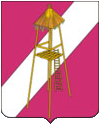 В соответствии с решением  Совета Сергиевского сельского поселения от 07.09.2012 года № 196 «Об утверждении Положения о бюджетном процессе в Сергиевском сельском поселении Кореновского района»,  в целях составления проекта бюджета Сергиевского сельского поселения на 2014 год и на плановый период 2015 и 2016 годов  п о с т а н о в л я ю:Одобрить прилагаемые основные направления бюджетной и налоговой политики Сергиевского сельского поселения на 2014 год и на плановый период 2015 и 2016 годов.2. Контроль за исполнением настоящего постановления оставляю за собой.Глава Сергиевского сельского поселения Кореновского района                                                                                С.А.БасеевОсновные направления бюджетной и налоговой политикиСергиевского сельского поселенияна 2014 год и  на плановый период 2015 и 2016 годыОсновные направления бюджетной и налоговой политики Сергиевского сельского поселения на 2014 год и на плановый период 2015 и 2016 годов подготовлены в соответствии с требованиями статьи 172 Бюджетного кодекса Российской Федерации и решения Совета Сергиевского сельского поселения от 07.09.2012 № 196 «Об утверждении Положения о бюджетном процессе в Сергиевском сельском поселении Кореновского района». 1. Основные направления налоговой политикиСергиевского сельского поселения  2014-2016 годы1.1. Приоритетные направления налоговой политикиСергиевского сельского поселения   на 2014-2016 годыМероприятия, предусмотренные основными направлениями налоговой политики Сергиевского сельского поселения, рассчитаны до 2016 года, что укладывается в концепцию среднесрочного планирования и позволит достичь исполнения поставленных целей.Налоговая политика Сергиевского сельского поселения направлена на:улучшение качества администрирования доходных источников местного бюджета;повышение эффективности взаимодействия органов государственной власти края, органов местного самоуправления и федеральных органов государственной власти;оптимизацию состава налоговых льгот с учетом оценки их социальной и бюджетной эффективности;содействие дальнейшему развитию субъектов малого предпринимательства  с целью повышения их участия в наполнении бюджетной системы и увеличении налоговых поступлений.В целом реализация основных направлений налоговой политики поселения позволит:повысить уровень ответственности главных администраторов доходов бюджета Сергиевского сельского поселения за выполнение плановых показателей поступления доходов;скоординировать действия органа исполнительной власти Сергиевского сельского поселения с налоговыми органами, а также с главными администраторами неналоговых доходов для улучшения качества налогового администрирования, увеличения собираемости налогов на территории Сергиевского сельского поселения;           совершенствовать механизмы использования собственности поселений.1.2. Показатели прогноза социально-экономического развития Сергиевского сельского поселения, положенные в основу формирования налоговой политики на 2014-2016 годыВ основу формирования налоговой политики Сергиевского сельского поселения на 2014 год и среднесрочную перспективу до 2016 года положены основные показатели прогноза социально-экономического развития Сергиевского сельского поселения на 2014-2016 годы.Основные показатели, заложенные прогнозом социально-экономического развития Сергиевского сельского поселения на 2012 год, были достигнуты и будут сохранены в 2013 году и на 2014-2016 годы.Прогнозируемые к выполнению основные показатели прогноза социально-экономического развития Сергиевского сельского поселения на 2014-2016 годы представлены в таблице 1.Таблица 1Основные показатели прогноза социально-экономического развития Сергиевского сельского поселения  на 2014-2016 годыСогласно прогнозным показателям социально-экономического развития Сергиевского сельского поселения фонд заработной платы составит 18,4 млн. рублей, прибыль прибыльных предприятий – 8,6 млн.рублей. В 2015-2016 годах темпы роста основных показателей социально-экономического развития сохраняются. Рост фонда заработной платы – 107,6%.Одним из основных показателей, применяемых для определения параметров доходной части бюджета, является индекс потребительских цен, который составит в 2014 году 105,5%, в 2015 году – 105,0%, в 2016 году - 104,9%.1.3. Основные параметры налоговых и неналоговых доходов Сергиевского сельского поселения  на 2014 год и на плановый период 2015 и 2016 годовПоступления налоговых и неналоговых доходов  бюджета Сергиевского сельского поселения на 2014 год прогнозируются в сумме 10222,7 тыс. рублей и 138,1% к 2013 году, на 2015год –10647,8 тыс. рублей (104,1% к 2014 году), на 2016 год –10962,6 тыс. рублей (103,0% к 2015 году) (таблица 2).Таблица 2Прогноз поступления налоговых и неналоговых доходов  бюджета Сергиевского сельского поселения  на 2014-2016 годыПри расчете налогового потенциала на 2014-2016 годы учтено внесение изменений в Федеральное и Краевое законодательство о налогах и сборах.При расчете налогового потенциала учтена сумма льгот по налоговым платежам, установленных Налоговым кодексом Российской Федерации, законами  Краснодарского края и решениями  Совета Сергиевского  сельского поселения.  Налоговая политика в отношении федеральных налогов.Налоги на доходы физических лицНалог на доходы физических лиц является одним из основных налоговых источников доходов  бюджета  Сергиевского  сельского поселения.В части налога на доходы физических лиц Налоговым кодексом Российской Федерации предполагается:1. Предусмотреть освобождение от налогообложения ряд социально значимых выплат (доходов) в виде: - грантов Президента Российской Федерации, выделяемых молодым российским ученым – кандидатам и докторам наук для проведения научных исследований; - единовременных выплат безработным гражданам в виде финансовой помощи; - материальной помощи гражданам, утратившим право на пособие по безработице в связи с истечением установленного периода его выплаты, а также гражданам в период профессиональной подготовки, переподготовки и повышения квалификации по направлению органов службы занятости; - субсидий, предоставляемых главе крестьянского (фермерского) хозяйства, осуществляющего предпринимательскую деятельность без образования юридического лица, за счет бюджетов бюджетной системы Российской Федерации;- сумм денежных средств, выплачиваемых безработным гражданам и членам их семей в связи с направлением их на работу или обучение в другую местность, а также безработным гражданам и несовершеннолетним гражданам в возрасте от 14 до 18 лет в период их участия в общественных работах и временного трудоустройства; - сумм оплаты стоимости медицинских услуг, производимой за физических лиц работодателями, применяющими специальные налоговые режимы; - материальной помощи, выплачиваемой из стипендиального фонда обучающимся в образовательных учреждениях начального профессионального, среднего профессионального и высшего профессионального образования, аспирантам и докторантам в связи со смертью близкого родственника, с возмещением ущерба в результате чрезвычайного обстоятельства, лечением, рождением ребенка, а также материальной помощи в виде оплаты стоимости приобретенных медикаментов, назначенных лечащим врачом, выплачиваемой из стипендиального фонда указанным лицам. 2. Исключить ограничения на сумму доходов, освобождаемых от налогообложения, в отношении доходов в виде помощи и подарков, получаемых ветеранами и инвалидами Великой Отечественной войны, а также иными социально незащищенными категориями граждан.3. Повысить размеры стандартных налоговых вычетов для налогоплательщиков на одного и каждого последующего ребенка.Учитывая темпы роста фонда заработной платы работников по прогнозу социально-экономического развития Сергиевского  сельского поселения  на 2014-2016 годы и вносимые изменения в федеральное законодательство, поступления в бюджет Сергиевского  сельского поселения  налога на доходы физических лиц на 2014-2016 годы предполагаются на 34% выше уровня предыдущего года.Налоги на совокупный доходВ бюджет сельского поселения зачисляется единый сельскохозяйственный налог в размере 50%. Налоги на имуществоНа федеральном уровне планируется включение в Налоговый кодекс Российской Федерации главы, касающейся налога на недвижимость. На основании анализа результатов работ по проведению кадастровой (массовой) оценки недвижимости и формированию кадастра недвижимости планируется подготовить проект соответствующих изменений в Налоговый кодекс Российской Федерации, которые должны предусматривать последовательный и постепенный переход от действующих налогов на имущество к новому налогу, а также предельные сроки такого перехода.По-прежнему в бюджет поселения планируется зачисление налога на имущество физических лиц и земельного налога в размере 100%. Налоговая политика в отношении прочих налоговых доходовВ соответствии с главой 26 части второй Налогового кодекса Российской Федерации в расчетах доходной части  бюджета Сергиевского сельского поселения предусматриваются поступления государственной пошлины за совершение нотариальных действий должностными лицами органов местного самоуправления, уполномоченными в соответствии с законодательными актами Российской Федерации на совершение нотариальных действий.Основные задачи и цели по увеличению неналоговых доходовИсточниками неналоговых доходов являются  доходы от использования имущества, находящегося в муниципальной  собственности, доходы от продажи материальных и нематериальных активов, доходы от оказания платных услуг казенными учреждениями, административные платежи и штрафные санкции.2. Основные направления бюджетной политики Сергиевского сельского поселения на 2014-2016 годыВ основу выбора основных направлений бюджетной политики положены Указы Президента Российской Федерации от 07 мая  2012 года:№ 596 "О долгосрочной государственной экономической политике";№ 597 "О мероприятиях по реализации государственной социальной политики";№ 599 "О мерах по реализации государственной политики в области образования и науки";№ 600 "О мерах по обеспечению граждан Российской Федерации доступным и комфортным жильем и повышению качества жилищно-коммунальных услуг";№ 601 "Об основных направлениях совершенствования системы государственного управления";№ 606 "О мерах по реализации демографической политики Российской Федерации".Основная цель бюджетной политики  – повышение качества жизни населения.Данная стратегическая цель будет обеспечиваться через достижение следующих целей:- обеспечение сбалансированного экономического развития поселения;- увеличение доходов населения;- развитие инженерной и транспортной инфраструктуры;- повышение естественного прироста населения, улучшение здоровья населения.Для достижения описанных целей  администрации поселения  предстоит решить  следующие задачи:- создание условий для формирования благоприятного инвестиционного климата;- стимулирование условий для внедрения перспективных видов инновационной продукции, работ и услуг;- создание условий для социального развития сельских территорий;- развитие инженерных сетей;- стимулирование развития малого и среднего предпринимательства;- внедрение в органах и структурных подразделениях администрации Сергиевского сельского поселения новых принципов и процедур управления по результатам, стандартов муниципальных услуг; повышение эффективности взаимодействия органов и структурных подразделений администрации Сергиевского сельского поселения и гражданского общества, а также повышение прозрачности деятельности администрации поселения;-  повышение обеспеченности населения услугами  образования, культуры, социальной защиты населения, физической культуры и спорта, содействие занятости населения, повышение профессионализма и конкурентоспособности трудовых ресурсов через реализацию муниципальных программ;- создание условий для увеличения объемов жилищного строительства через  реализацию муниципальных   программ жилищного строительства территории.При решении задач будут использованы следующие инструменты бюджетной политики:- повышение заработной платы работников бюджетной сферы;- индексация публичных обязательств Сергиевского сельского поселения;- реализация целевых программ в отраслях бюджетной сферы.В сфере культурыВ соответствии с Указом Президента Российской Федерации от 07 мая 2012 года № 597 "О мероприятиях по реализации государственной социальной политики" будет обеспечена разработка нормативно-правовых актов, предусматривающих реализацию мер по поэтапному повышению заработной платы работников муниципальных  учреждений культуры.  Целью таких мер должно стать доведение к 2018 году средней заработной платы работников культуры до средней заработной платы в регионе.   Основным направлением деятельности муниципальных учреждений культурно-досугового типа является обеспечение условий по поддержке профессионального и любительского творчества, клубов по интересам и любительских объединений, организация и участие в смотрах, конкурсах, фестивалях с целью выявления и поддержки молодых дарований, расширение  связей по созданию совместных мероприятий.В дорожной отраслиСегодняшняя ситуация в дорожной отрасли характеризуется ростом спроса на автомобильные перевозки, увеличением количества автотранспортных средств и одновременно с этим отставанием в развитии дорожной сети, медленным ростом протяженности и пропускной способности автомобильных дорог. В создавшейся ситуации необходимо принимать меры по качественному изменению состояния дорожной сети для обеспечения развития автомобильных дорог в соответствии с потребностями экономики и населения.         Финансирование мероприятий в сфере дорожного хозяйства  осуществляется из дорожного фонда и местного бюджета и направляется на содержание, ремонт автомобильных дорог общего пользования местного значения.В сфере жилищно-коммунального хозяйстваОсновными направлениями  по благоустройству территории поселения планируются:организация уличного освещения населенных пунктов;организация содержания мест захоронения;организация сбора,  вывоза и утилизации бытовых отходов;-    организация благоустройства населенных пунктовРезультат: повышение комфортности жилья, улучшение состояния дорог, освещенности и благоустройства населенных пунктов, находящихся на территории поселения. В сфере  управленияСледует обеспечить неукоснительное выполнение нормативов формирования расходов на обеспечение деятельности органов местного самоуправления.Рост численности муниципальных служащих не допускается.В области обеспечения безопасности граждан, гражданской обороны и предотвращения чрезвычайных ситуаций. В сфере гражданской обороны предусмотрены мероприятия по предотвращению чрезвычайных ситуаций.          Реализация основных направлений будет способствовать устойчивому социально-экономическому развитию Сергиевского сельского поселения, обеспечению ключевых бюджетных приоритетов, поддержанию стабильности местного бюджета, повышению эффективности бюджетной системы на местном уровне.Администрация Сергиевского СЕЛЬСКОГО ПОСЕЛЕНИЯ КОРЕНОВСКОГО РАЙОНАПОСТАНОВЛЕНИЕ16 ноября 2013 года                                                                                           № 156ст.СергиевскаяОб основных направлениях бюджетнойи налоговой политики Сергиевского сельского поселения и других исходных данных для составления проекта  бюджета Сергиевского сельского поселения на 2014 год и на плановый период 2015 и 2016 годовПРИЛОЖЕНИЕУТВЕРЖДЕНЫпостановлением администрации Сергиевского сельского поселения от 16.11.2013 № 156Показатели2012 год (отчет)2013 год (оценка)2014 год (прогноз)2015 год (прогноз)2016 год (прогноз)Прибыль прибыльных организаций, млн. рублей5,27,48,69,29,8% роста (снижения) прибыли прибыльных организаций к прошлому году139,6116,2106,9106,5Фонд заработной платы, млн. рублей14,817,818,419,821,5% роста (снижения) фонда заработной платы к прошлому году120,2103,3107,6108,5Показатели2012 год (факт)2013 год (оценка)2014 год (прогноз)2015 год (прогноз)2016 год (прогноз)123456Налоговые и неналоговые доходы  бюджета  Сергиевского сельского поселения, тыс. рублей8653,07404,510222,710647,810962,6% к соответствующему периоду прошлого года85,6138,1104,1103,0в том числе:Налоговые доходы  бюджета Сергиевского сельского поселения , тыс. рублей7355,064209232,79697,810012,6% к соответствующему периоду прошлого года87,2143,8105,0103,2Неналоговые доходы  бюджета Сергиевского сельского поселения,  тыс. рублей1298,0904,5994950950% к соответствующему периоду прошлого года69,711095,6100